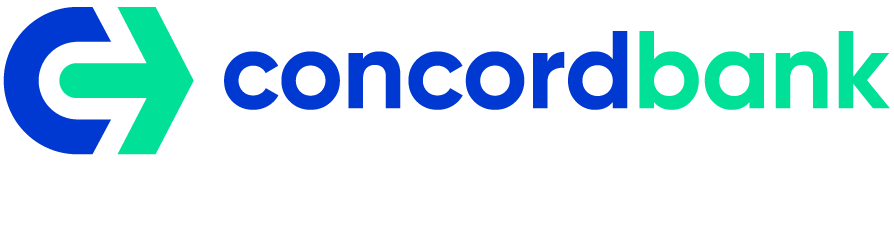 Перелік агентів, які на підставі укладеного з Банком договору здійснюють ідентифікацію та верифікацію клієнтів (представників клієнтів)№Ідентифікаційний кодПовне найменування - для юридичноїособи АБО прізвище, ім’я, по батькові -для фізичної особи, фізичної особи- підприємцяПрізвище, ім’я, по батькові керівника юридичної особи – агента зідентифікації та верифікаціїАдреса веб-сторінки АгентівМісцезнаходження юридичної особи згідно з інформацією з Єдиного державного реєстру юридичних осіб, фізичних осіб- підприємців та громадських формуваньНомери телефонів контактних осіб141111120ТОВАРИСТВО З ОБМЕЖЕНОЮ ВІДПОВІДАЛЬНІСТЮ «ПОС-ТЕР»БАНАТОВ ІГОР ВІКТОРОВИЧhttps://www.pos-ter.com.ua/Україна, 04073, м. Київвул. Степана Бандери, будинок 9+380503309060243330788ТОВ "МІСТ ПОСТ"КРАСНЕВИЧ РУСЛАН ЄВГЕНОВИЧ  Meest.comУкраїна, 79035, м. Львів, Зелена , 147+380677040855343911546"Д 2" ТОВФіліпенко Олександр Володимирович-Україна, 01013, м. Київ, вул. Промислова, буд.4-А+380634170019